3.2 Deelbaarheidskenmerken (in het kort)   (Versie 20230821)Hier staat het nog eens héél kort. Leer uit je hoofd en overhoor jezelf! Bedek de rechter helft met een schrift. Kijk naar de linker helft en leer uit je hoofd! Dat gaat je bij opgaven enorm veel tijd schelen!Door 2		eindcijfer is even 	(even = 2,4,6 enz. oneven = 1,3,5 enz.)Door 3		alle cijfers optellen en delen door 3Door 4		laatste 2 cijfers zijn deelbaar door 4Door 5		eindigt op 0 of 5Door 6		deelbaar door 2 èn door 3 		(zie hierboven)Door 7		proberen met staartdelingDoor 8		laatste drie cijfers zijn deelbaar door 8Door 9 		alle cijfers optellen en delen door 9Door 10		eindcijfer is 0Door 11		proberen met staartdelingDoor 12		deelbaar door 3 èn door 4 (zie hier boven)Tot hier goed uit je hoofd leren------------------------------------------------------------------------------------------Door 13		proberen met staartdelingDoor  15 en 15        Mag je overslaan. Komt niet vaak voor.Door 16		laatste 4 cijfers deelbaar door 16Door 18		deelbaar door 2 en door 9 (zie hier boven)21. HulpjeSchrijf een getal voor een verticale streep net zoals bij het volgende voorbeeld. Bijv.  84 |   	2  	 3   	4   	5   	6   	7   	8   	9   	10  	11  	12		ja       ja         ja        nee        enz. enz. Schrijf onder de hele rij 2 t/m 12  ja (als het deelbaar is) of  nee (als het niet deelbaar is). Wat je niet kunt, laat je open, maar probeer het wel!Oefen op deze manier met de volgende getallen: 224 |        504 |	1024 |		1320 | 	2205 |		5555 |Rekentafels kennen!!Je hebt een tafelvierkant gekregen. Niet om bij opgaven te gebruiken, maar om er achter te komen of je ze (nog) uit je hoofd kent t/m 12 keer. De bedoeling is dat je nu zelf nagaat of je alle tafels zonder te nadenken uit je hoofd kent:Je moet vlot de rij kunnen opzeggen; héén èn terug. Bijv. 4 - 8 – 12 - 16 enz. maar ook 48 – 44 – 40 enz. enz.Je moet weten hoeveel keer iets is.Merk je dat een tafel nog niet zit, oefen dan elke dag tot je hem kent. Laat je thuis overhoren! Neem daarna de volgende.Als alle rekentafels geautomatiseerd zijn, dan scheelt je dat ook weer enorm veel tijd bij je huiswerk en bij s.o.’s!!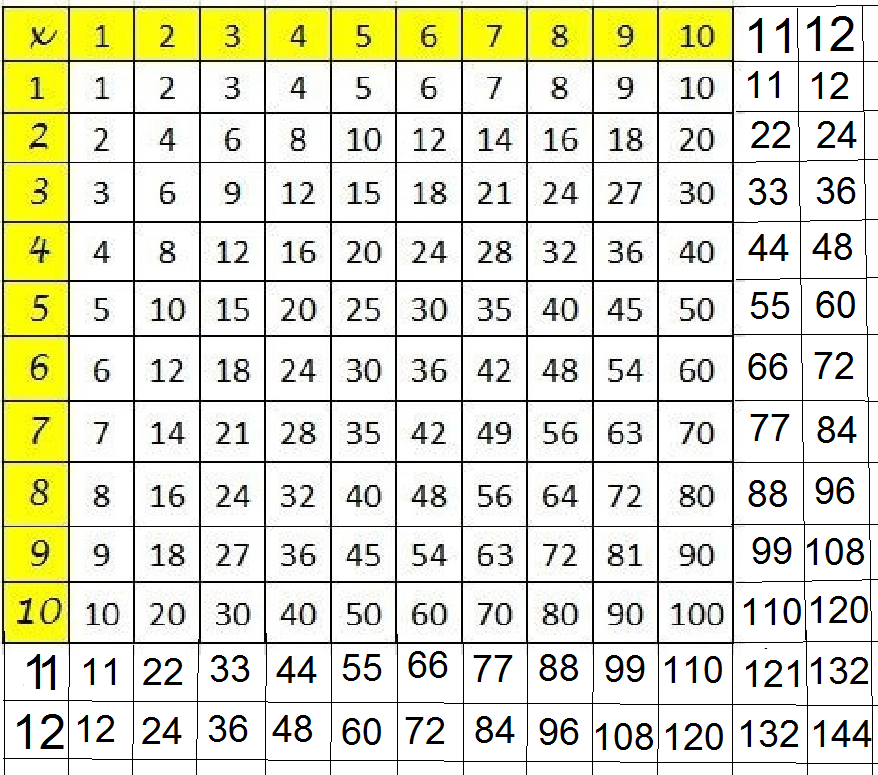 0-0-0-0-0